ALLEGATO 2 bis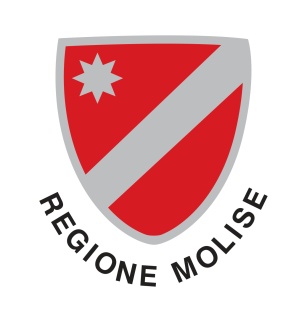 Elezione del Consiglio regionale e delPresidente della Giunta regionale del MoliseMODELLO DI DICHIARAZIONE DI COLLEGAMENTO CON GRUPPI POLITICI PARLAMENTARI PRESENTI NEL PARLAMENTO ITALIANO O EUROPEO O CON GRUPPI POLITICI PRESENTI NEL CONSIGLIO REGIONALE DEL MOLISE 										ALLEGATO 2 bisDichiarazione di collegamento con gruppo politico parlamentare presente nel Parlamento italiano o nel Parlamento europeo o con gruppo politico presente nel Consiglio regionale del Molise, ai sensi dell’art. 5, comma 2, lett. b), della Legge regionale 5 dicembre 2017, n.20 e ss.mm.ii., per l’elezione del Presidente della Giunta regionale e del Consiglio regionale del Molise di domenica 22 aprile 2018Il sottoscritto……………………………………………………………………………….…., nato a…………………………………………..……………., il………………………………………., in qualità di Presidente del gruppo politico (parlamentare o consiliare, a seconda del caso) denominato…………………………………………………………………………………………..,presente presso il (Parlamento europeo/Camera dei deputati/Senato della Repubblica in caso di gruppo parlamentare, oppure Consiglio regionale del Molise in caso di gruppo consiliare),DICHIARAdi conferire, ai sensi di quanto previsto dall’articolo 5, comma 2, lettera b), della legge regionale 5 dicembre 2017, n. 20, e ss.mm.ii., il collegamento al partito o raggruppamento politico, a seconda del caso contraddistinto dal seguente contrassegno ………………………………………………………………………………………………………………………………………………………………………………………………………………………………………………………………………………………………………………………………Il sottoscritto dichiara altresì di non aver conferito alcun altro collegamento nell’ambito della circoscrizione.Firma del Presidente del Gruppo…………………………………………………AUTENTICAZIONE DEL NOTAIO PER LA DICHIARAZIONE